JUDUL MAKALAH maKSIMUM (3) TIGA BARIS (maksimum 20 kata)(12 pt, Times New Roman, center, Bold)(satu spasi)Penulis pertama1, Penulis kedua2, Penulis ketiga3, (tanpa gelar, 10 pt, Times New Roman, center)Afiliasi Penulis (10 pt, Times New Roman, center,  Italic)Email korespondensi (10 pt, Times New Roman, center,  Italic)(dua spasi)ABSTRAKAbstrak ditulis dalam dua bahasa yaitu Bahasa Indonesia dan bahasa Inggris (Abstract). Jumlah kata pada abstrak antara 100 – 250 kata yang merupakan intisari dari artikel ilmiah. Abstrak berisi:  tujuan, metode, hasil, simpulan dan implikasi yang disajikan dalam bentuk deskripsi singkat dan lugas. Penjabaran dari isian tersebut akan dipaparkan dalam bahasan artikel. Penulisan. Abstrak ditulis dalam satu paragraf dengan format satu kolom dan ukuran font 10 pt, rata kanan dan kiri (justify), dan konten yang terdapat pada artikel dtulis dengan times new roman 10 pt.Kata kunci : (maksimal 5 kata kunci)ABSTRACTAbstract berbahasa inggris ditulis miring. Format penulisan ditulis pada kertas A4 dengan margin (top: 3cm, left: 4cm, bottom: 3cm dan right: 3 cm) menggunakan font times new roman ukuran 10 pt dengan spasi 1,15 dalam format satu kolom. Maksimal jumlah halaman artikel adalah 11 halaman. Artikel akan direview oleh Tim reviewer berpengalaman dan kompeten dalam bidangnya masing-masing.Keyword: maksimasl  5 keywordPENDAHULUANBagian pendahuluan berisi uraian tentang ruang lingkup, kajian literatur terdahulu (telaah pustaka), pernyataan kebaruan ilmiah dan permasalahan penelitian yang disertai dengan tujuan artikel ilmiah. Kalimat pertama setiap paragraf baru ditulis menjorok kedalam. Penulisan kutipan referensi dengan mencantumkan nomor referensi (misalnya diambil dari referensi pada daftar pustaka nomor satu maka tinggal menuliskan [1] dibelakang kutipan). Judul tabel berada diatas, sedangkan judul gambar ditulis dibawah. Jika tabel dan gambar dapat dimasukkan dalam satu kolom, maka contoh penulisannya adalah sebagai berikut:(spasi 1)Tabel 1. Judul tabel atau gambar dituliskan berurut (rata tengah spasi 1)(spasi 1)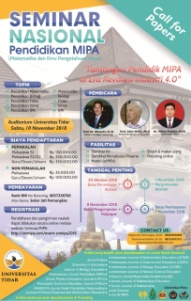 Gambar 1. Seminar nasional MIPA 2018.METODEMetode meliputi uraian rinci tentang cara, instrumen, dan teknik analisis penelitian yang digunakan dalam memecahkan permasalahan. Apabila merupakan hasil kajian pustaka, maka urutan setelah pendahuluan adalah analisis pemecahan masalah. Analisis Pemecahan Masalah meliputi uraian obyektif tentang pemecahan masalah. Jarak antar sub judul dengan teks sebelumnya adalah satu spasi. HASILUntuk Artikel Ilmiah dari hasil penelitian, bab setelah metode adalah hasil. Hasil merupakan uraian obyektif tentang hasil-hasil penelitian berkaitan dengan pertanyaan penelitian dan pembahasannya secara ilmiah. Hasil menyajikan data-data hasil penelitian dan temuan penelitian yang perlu dijelaskan secara saintifik meliputi: what, why, how dan ditunjang oleh fenomena-fenomena ilmiah yang memadai serta ada pembanding dengan hasil-hasil penelitian/ temuan peneliti lain yang relevan. Untuk artikel dari hasil kajian, bab setelah metode adalah hasil yang berisi solusi atau ide dari permasalahan yang memiliki kontribusi/ wawasan kedepan dan pembahasannya secara ilmiah.SIMPULANSimpulan memberikan jawaban atas permasalahan yang dikemukakan di pendahuluan. Pada artikel ilmiah hasil penelitian, yang dimaksud dengan simpulan adalah rumusan atau jawaban atas pertanyaan penelitian berdasarkan hasil-hasil penelitian yang dikemukakan secara ringkas. Simpulan disajikan dalam bentuk paragraf. Pada artikel ilmiah hasil kajian,simpulan dirumuskan berdasarkan hasil analisis pemecahan masalah. Simpulan disajikan dalam bentuk paragraf. Dibagian akhir simpulan perlu dituliskan implikasi dan pengembangan hasil temuan yang ditemukan. DAFTAR PUSTAKAKutipan yang diacu dan ditulis dalam teks artikel ilmiah harus dicantumkan dalam daftar rujukan serta rujukan yang ada dalam daftar rujukan adalah hanya rujukan yang diacu dan dikutip dalam teks artikel ilmiah (kesesuaian acuan kutipan dan rujukan). Daftar rujukan berisi pustaka-pustaka yang berasal dari sumber primer (prioritas utama). Penulisan daftar rujukan menggunakan model IEEE, seperti contoh berikut:[1]	R. Azuma, “A survey of augmented reality,” Presence Teleoperators Virtual Environ., vol. 6, no. 4, pp. 355–385, 1997.[2]	R. Azuma, Y. Baillot, R. Behringer, S. Feiner, S. Julier, and B. MacIntyre, “Recent advances in augmented reality,” IEEE Comput. Graph. Appl., vol. 21, no. 6, pp. 34–47, 2001.[3]	L. He and X. Hu, “The application of digital interactive storytelling in serious games,” in 2010 International Conference on Networking and Digital Society, ICNDS 2010, 2010, vol. 1, pp. 286–289. No.Nama Ket.1234